§1029.  Insurance of subchapter 3 loans1.  Eligible for insurance.  All payments required under a mortgage, a loan agreement or related documents for a project financed by revenue obligation securities issued pursuant to subchapter 3, including revenue obligation securities that provide full or partial financing for more than one project, are eligible for insurance to the extent permitted under this subchapter.[PL 2003, c. 537, §43 (AMD); PL 2003, c. 537, §53 (AFF).]2.  Insurance payment.  In any case when the authority becomes obligated by contract or other agreement to make an insurance payment with respect to any insured mortgage or other agreement issued with respect to insured subchapter 3 loans, the authority shall:A.  Make the payment at the time and in the manner provided by the applicable contract or agreement, charging the payment to the Mortgage Insurance Fund, Loan Insurance Reserve Fund or, in the case of payments required under agreements issued for aboveground and underground storage facility replacement projects, to the Underground Oil Storage Replacement Fund;  [PL 2003, c. 537, §43 (AMD); PL 2003, c. 537, §53 (AFF).]B.    [PL 1985, c. 714, §27 (RP).]C.    [PL 1985, c. 714, §27 (RP).]D.  Take all reasonable steps to enforce the payment of amounts due from the mortgagor.  [PL 1985, c. 714, §27 (AMD).]E.    [PL 1985, c. 714, §27 (RP).]The trustee for any bond or note issued in anticipation of the bond or, if there is no trustee, the holder of any bond or note has the right to bring suit against the authority for payment in accordance with the contract or other agreement executed by the authority.[PL 2003, c. 537, §43 (AMD); PL 2003, c. 537, §53 (AFF).]SECTION HISTORYPL 1981, c. 476, §2 (NEW). PL 1985, c. 344, §52 (AMD). PL 1985, c. 714, §27 (AMD). PL 1987, c. 521, §9 (AMD). PL 1987, c. 846, §10 (AMD). PL 2003, c. 537, §43 (AMD). PL 2003, c. 537, §53 (AFF). The State of Maine claims a copyright in its codified statutes. If you intend to republish this material, we require that you include the following disclaimer in your publication:All copyrights and other rights to statutory text are reserved by the State of Maine. The text included in this publication reflects changes made through the First Regular and First Special Session of the 131st Maine Legislature and is current through November 1, 2023
                    . The text is subject to change without notice. It is a version that has not been officially certified by the Secretary of State. Refer to the Maine Revised Statutes Annotated and supplements for certified text.
                The Office of the Revisor of Statutes also requests that you send us one copy of any statutory publication you may produce. Our goal is not to restrict publishing activity, but to keep track of who is publishing what, to identify any needless duplication and to preserve the State's copyright rights.PLEASE NOTE: The Revisor's Office cannot perform research for or provide legal advice or interpretation of Maine law to the public. If you need legal assistance, please contact a qualified attorney.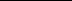 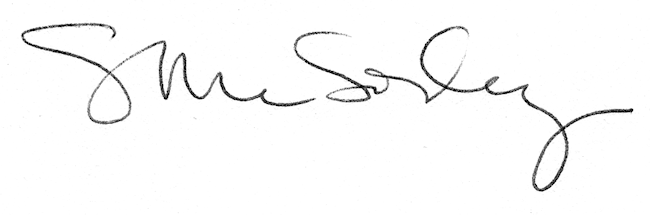 